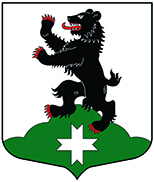 Муниципальное образование«Бугровское сельское поселение»Всеволожского муниципального района   Ленинградской областиСОВЕТ ДЕПУТАТОВРЕШЕНИЕ     13.08.2014_______                                                                        № _31_____      п.БугрыО внесении изменений в решение Совета                                                                                      депутатов от 18.12.2013 № 80«О бюджете муниципального образования                                                                                           «Бугровское сельское поселение» Всеволожскогомуниципального района  Ленинградской области на 2014 год   и на плановый период 2015 и 2016 годов»(в редакции от 24.06.2014 №19)    На основании Бюджетного кодекса Российской Федерации, Федерального закона Российской Федерации от 06.10.2003 № 131-ФЗ «Об общих принципах организации местного самоуправления в Российской Федерации», рассмотрев представленные администрацией МО «Бугровское сельское поселение» Всеволожского муниципального района Ленинградской области предложения по внесению изменений в бюджет МО «Бугровское сельское поселение», Совет депутатов муниципального образования «Бугровское сельское поселение» Всеволожского муниципального района Ленинградской области, р е ш и л:                                                     1. Внести в решение Совета депутатов от 18 декабря 2013 года  № 80 «О бюджете муниципального образования «Бугровское сельское поселение» на 2014 год и на плановый период 2015 и 2016 годов» с (в редакции от 24.06.2014 №19) следующие изменения:Приложение 1 «Источники внутреннего финансирования дефицита бюджета МО «Бугровское сельское поселение» на 2014 год» утвердить в новой редакции (приложение 1 к настоящему решению).         1.2 Приложение 3 «Доходы бюджета МО «Бугровское сельское поселение» на 2014 г.» (приложение 2 к настоящему решению).1.3 Приложение 9 «Распределение бюджетных ассигнований по целевым статьям (муниципальным программам МО «Бугровское сельское поселение»  и непрограммным направлениям деятельности) группам и подгруппам видов расходов бюджетов, а также по разделам и подразделам классификации расходов бюджета на 2014 год» утвердить в новой редакции (приложение 3 к настоящему решению).1.4  Приложение 11 «Распределение бюджетных ассигнований по разделам, подразделам, целевым статьям (муниципальным программам МО «Бугровское сельское поселение»  и непрограммным направлениям деятельности) группам и подгруппам видов расходов классификации расходов бюджета на 2014 год» утвердить в новой редакции (приложение 4 к настоящему решению).1.5 Приложение 13 «Ведомственная структура бюджета муниципального образования «Бугровске сельское поселение» на 2014 год утвердить в новой редакции (приложение 5 к настоящему решению).    2. Настоящее решение подлежит официальному опубликованию и вступает в силу после его официального опубликования.Председатель Совета депутатов       _________________            Б.К.Мелентьев                                        